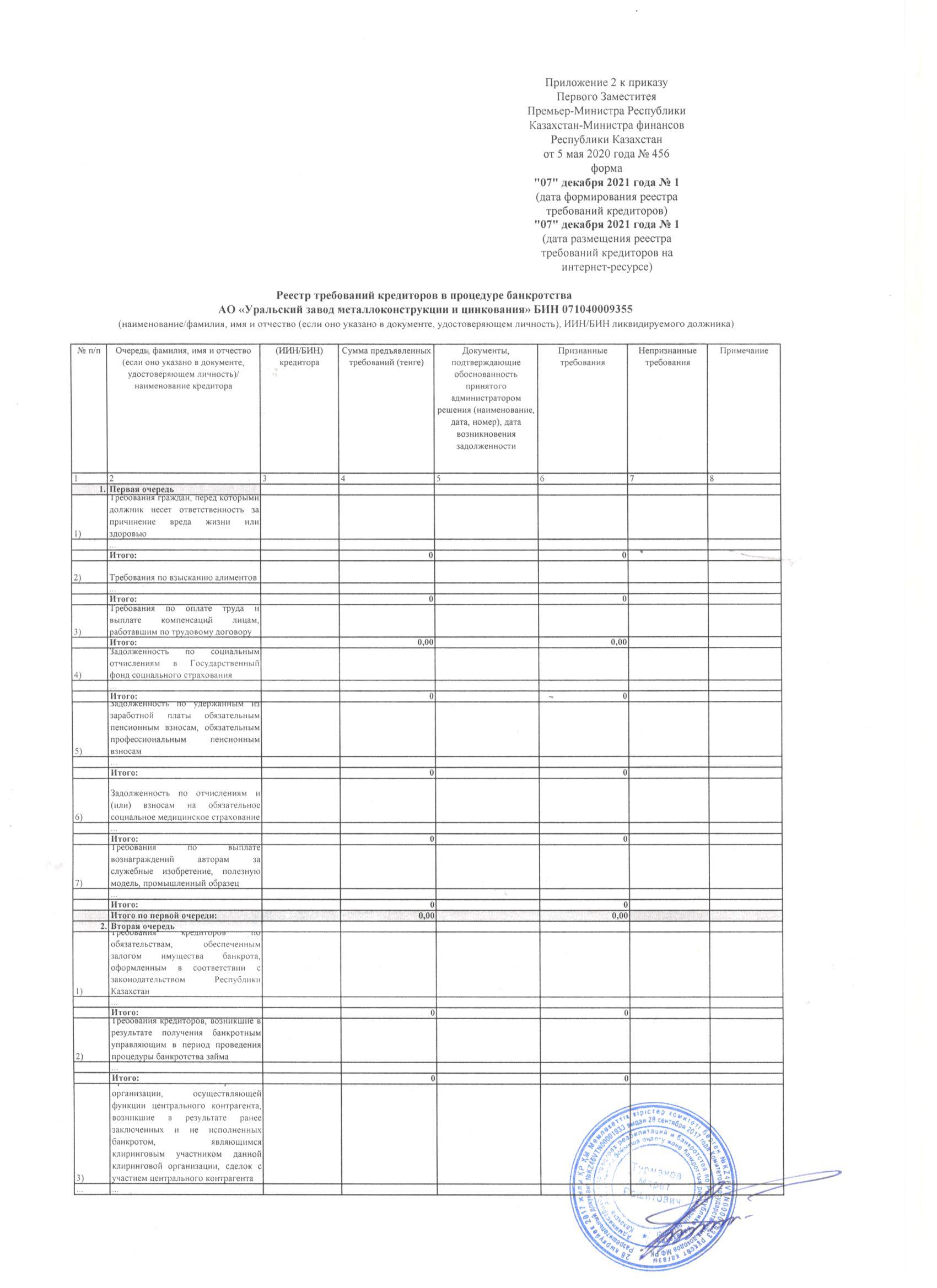 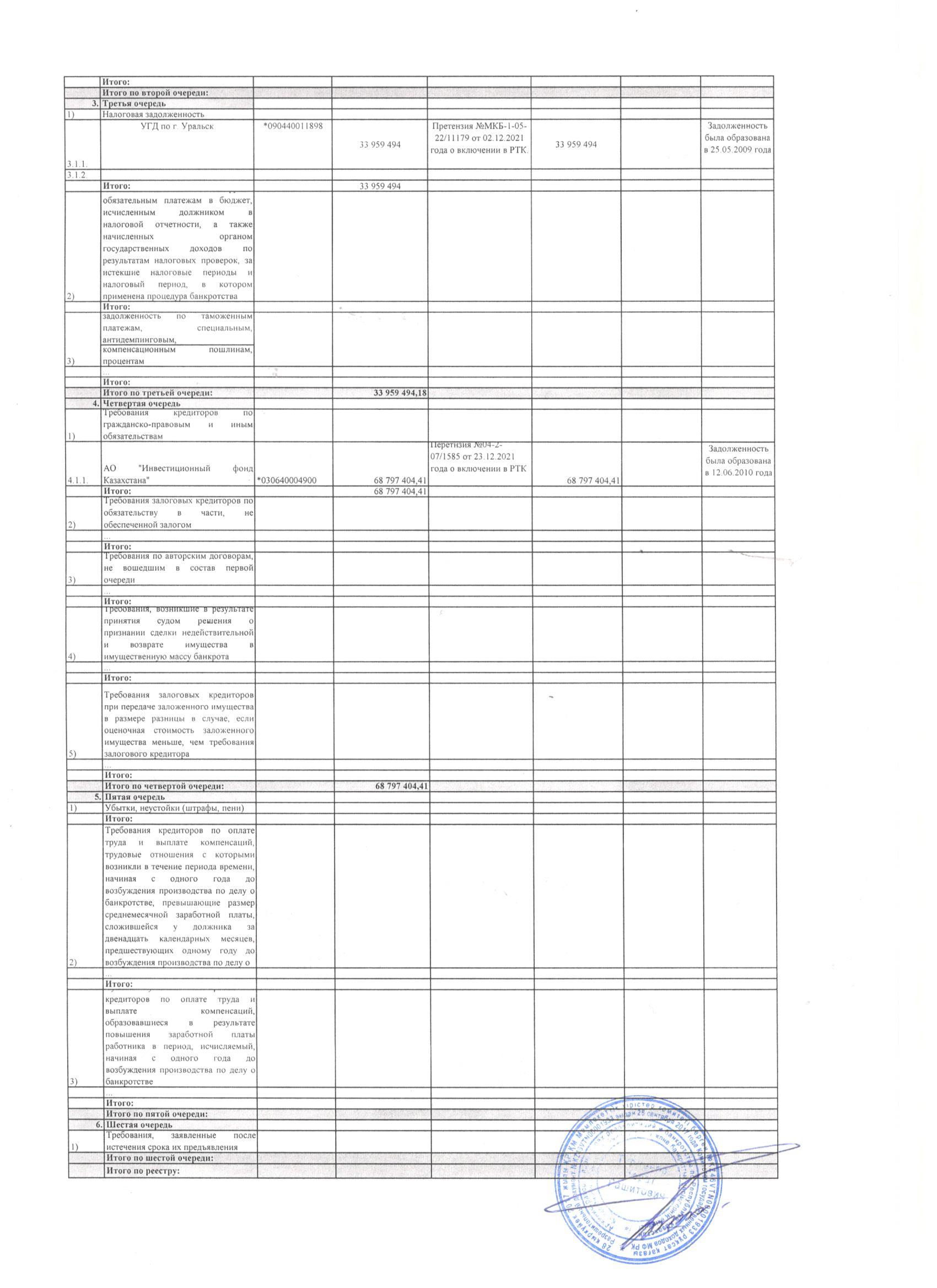 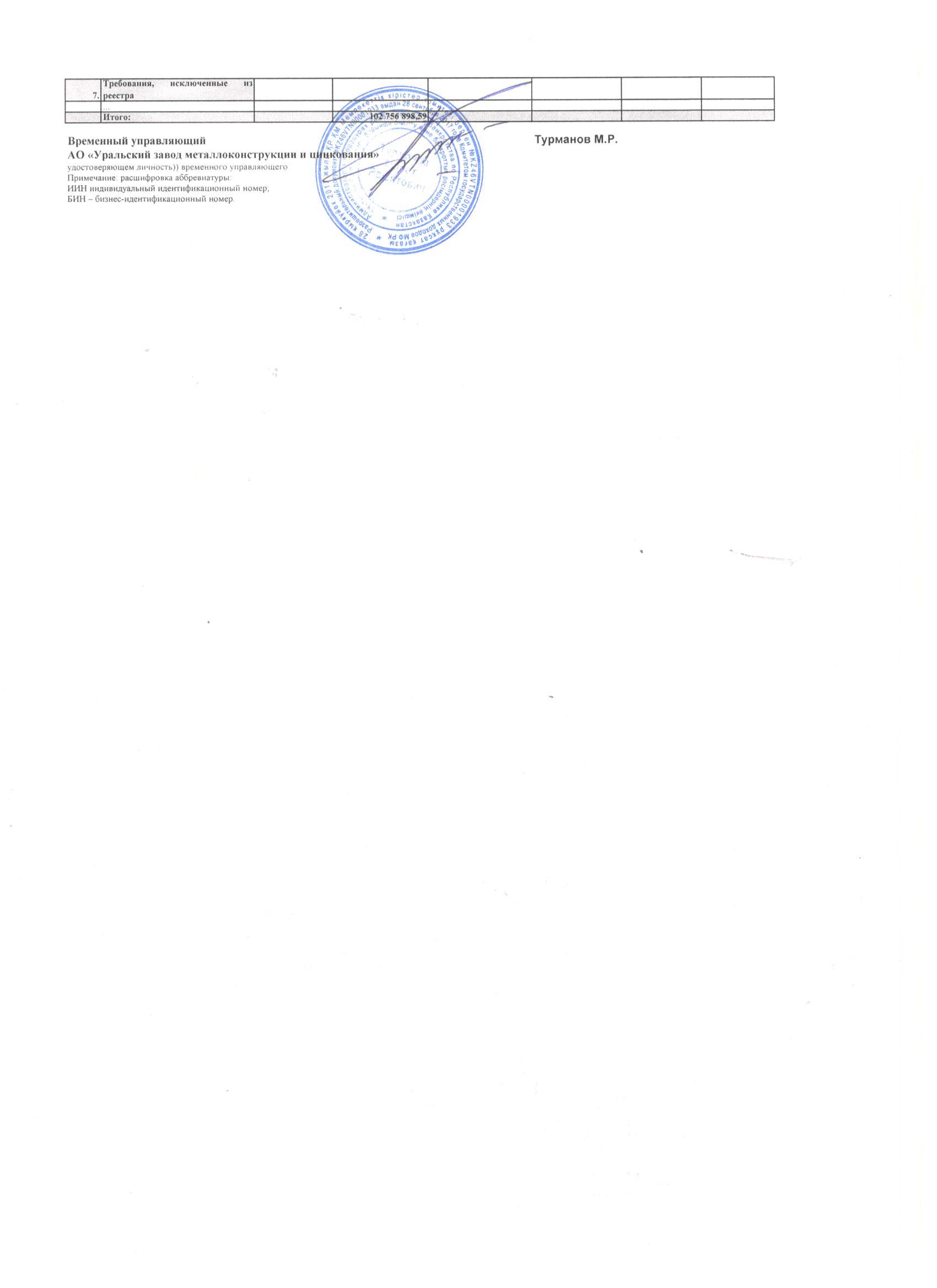 № исх: 1/5-005   от: 19.01.2022№ вх: 636   от: 19.01.2022